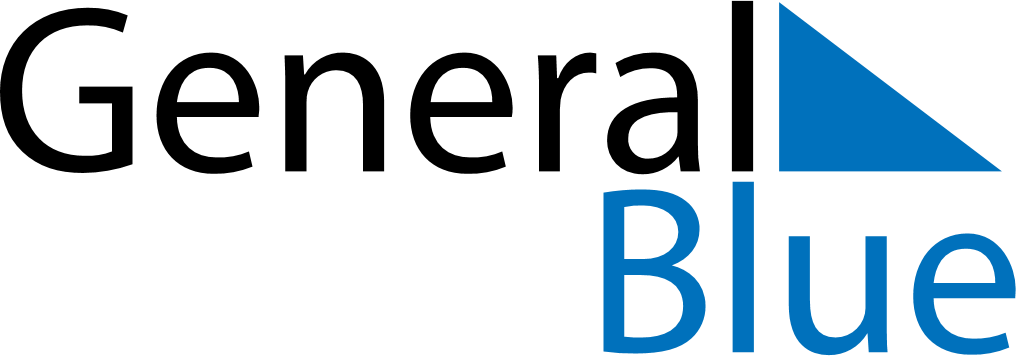 November 2024November 2024November 2024November 2024November 2024November 2024Spruce Grove, Alberta, CanadaSpruce Grove, Alberta, CanadaSpruce Grove, Alberta, CanadaSpruce Grove, Alberta, CanadaSpruce Grove, Alberta, CanadaSpruce Grove, Alberta, CanadaSunday Monday Tuesday Wednesday Thursday Friday Saturday 1 2 Sunrise: 8:35 AM Sunset: 6:03 PM Daylight: 9 hours and 28 minutes. Sunrise: 8:36 AM Sunset: 6:01 PM Daylight: 9 hours and 24 minutes. 3 4 5 6 7 8 9 Sunrise: 7:38 AM Sunset: 4:59 PM Daylight: 9 hours and 20 minutes. Sunrise: 7:40 AM Sunset: 4:57 PM Daylight: 9 hours and 16 minutes. Sunrise: 7:42 AM Sunset: 4:55 PM Daylight: 9 hours and 12 minutes. Sunrise: 7:44 AM Sunset: 4:53 PM Daylight: 9 hours and 9 minutes. Sunrise: 7:46 AM Sunset: 4:52 PM Daylight: 9 hours and 5 minutes. Sunrise: 7:48 AM Sunset: 4:50 PM Daylight: 9 hours and 1 minute. Sunrise: 7:50 AM Sunset: 4:48 PM Daylight: 8 hours and 58 minutes. 10 11 12 13 14 15 16 Sunrise: 7:52 AM Sunset: 4:46 PM Daylight: 8 hours and 54 minutes. Sunrise: 7:54 AM Sunset: 4:45 PM Daylight: 8 hours and 50 minutes. Sunrise: 7:56 AM Sunset: 4:43 PM Daylight: 8 hours and 47 minutes. Sunrise: 7:57 AM Sunset: 4:41 PM Daylight: 8 hours and 43 minutes. Sunrise: 7:59 AM Sunset: 4:40 PM Daylight: 8 hours and 40 minutes. Sunrise: 8:01 AM Sunset: 4:38 PM Daylight: 8 hours and 37 minutes. Sunrise: 8:03 AM Sunset: 4:37 PM Daylight: 8 hours and 33 minutes. 17 18 19 20 21 22 23 Sunrise: 8:05 AM Sunset: 4:35 PM Daylight: 8 hours and 30 minutes. Sunrise: 8:07 AM Sunset: 4:34 PM Daylight: 8 hours and 27 minutes. Sunrise: 8:08 AM Sunset: 4:33 PM Daylight: 8 hours and 24 minutes. Sunrise: 8:10 AM Sunset: 4:31 PM Daylight: 8 hours and 21 minutes. Sunrise: 8:12 AM Sunset: 4:30 PM Daylight: 8 hours and 17 minutes. Sunrise: 8:14 AM Sunset: 4:29 PM Daylight: 8 hours and 14 minutes. Sunrise: 8:16 AM Sunset: 4:28 PM Daylight: 8 hours and 12 minutes. 24 25 26 27 28 29 30 Sunrise: 8:17 AM Sunset: 4:26 PM Daylight: 8 hours and 9 minutes. Sunrise: 8:19 AM Sunset: 4:25 PM Daylight: 8 hours and 6 minutes. Sunrise: 8:21 AM Sunset: 4:24 PM Daylight: 8 hours and 3 minutes. Sunrise: 8:22 AM Sunset: 4:23 PM Daylight: 8 hours and 1 minute. Sunrise: 8:24 AM Sunset: 4:22 PM Daylight: 7 hours and 58 minutes. Sunrise: 8:25 AM Sunset: 4:22 PM Daylight: 7 hours and 56 minutes. Sunrise: 8:27 AM Sunset: 4:21 PM Daylight: 7 hours and 53 minutes. 